KAIST 학부 총학생회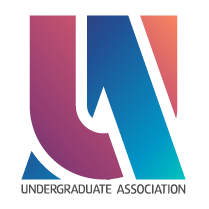 2022.12.23제 출 문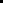 학부 총학생회장 귀하:본 보고서를 건설및환경공학과의 22년도 4분기 사업보고서로 제출합니다.2022년 12월 23일1. 사업 개요2. 사업 내용1) 사업 진행 경과2) 세부 사업 내용학과 재학생들이 전체 참여하여 KAMF에서 회오리감자 판매 부스 운영, 학과 교수님들 대상 교환권 판매하여 수익 ₩1,512,000 이 있었음3) 사업 참여도	건설및환경공학과 학부생 약 15명 참여하여 부스 운영3. 사업 결산4. 사업 평가1) 사업 성과 학부생들이 함께 부스를 운영하며 학과 소속감과 팀워크를 다지고 추억을 쌓을 수 있었고, 예상보다 많이 초과한 수입을 통해 학생회 사업을 추가경정을 통해 늘릴 수 있었음.2) 미달 목표 없음3) 제언없음.1. 사업 개요2. 사업 내용1) 사업 진행 경과2) 세부 사업 내용축제 부스를 운영한 수입으로 개강파티 겸 축제뒷풀이 식사 진행.3) 사업 참여도학부생 12명 참여.3. 사업 결산4. 사업 평가1) 사업 성과학부생들끼리 모여 학기의 개강을 축하하고 부스의 운영 마무리를 축하하는 자리를 가짐으로써 학과 친밀감을 증가시킴.2) 미달 목표 없음3) 제언없음1. 사업 개요2. 사업 내용1) 사업 진행 경과2) 세부 사업 내용11/7 오후 5시부터 6시반까지 학과설명회 진행 (학술문화관 양승택오디토리움). 교수님, 대학원생 연사님들, 그리고 학생회장의 발표 + 질의응답으로 이루어져서 학과 전반적 소개, 트랙 소개, 학부생활 소개를 진행함. 저녁도시락 배부.11/28 오후 5시반부터 6시반까지 오픈랩투어 진행. 참여 희망하는 새내기들이 원하는 트랙 (3개 트랙 중 2개) 선택하여 랩 방문하여 간단한 소개를 들음. 이후 저녁식사.3) 사업 참여도학과설명회 학부생 70명가량 참여.오픈랩 학부생 20명가량 참여.3. 사업 결산4. 사업 평가1) 사업 성과새내기들에게 건설및환경공학과가 어떤 학과이며 어떤 공부, 연구를 하게 되는지 소개를 하는 자리를 가짐. 오픈랩의 경우 건환과에 보다 진지한 관심을 가진 새내기들 대상으로 연구실을 소개하고, 교수님 및 재학생들과의 저녁식사를 통해 궁금증을 해소하는 자리를 가짐. 2) 미달 목표 없음3) 제언오픈랩의 경우 이번학기 처음 실행하였는데 건환과가 무슨 일을 하는 학과인지 구체적으로 알 수 있어서 좋았다고 반응이 좋아서 차후년도에도 계속 시행하면 학과 홍보의 효과가 클 것으로 예상됨. 1. 사업 개요2. 사업 내용1) 사업 진행 경과2) 세부 사업 내용학과사무실과 논의 후 교수님, 대학원생, 학부생 참여하여 계룡산을 등산, 점심식사 하는 행사로 학과 워크샵 대체.3) 사업 참여도학부생은 약 10명 참여, 전체 인원 약 100명 참여.3. 사업 결산4. 사업 평가1) 사업 성과 학과 교수님들, 대학원생 분들과 친해지고 다양한 이야기를 나누는 기회가 되었음.2) 미달 목표 기존 1박 2일로 학부생 MT를 가려던 것을 대체하게 되어 내년 1분기 (겨울방학) 에 진행하기로 함.3) 제언없음.1. 사업 개요2. 사업 내용1) 사업 진행 경과2) 세부 사업 내용학부생들끼리 모여 학기 마무리를 축하하며 식사 및 술자리를 가지고 지원금 형태로 지원. 본회계로 식사 지원, 자치회계로 후식비 지원.3) 사업 참여도학부생 15명 참여.3. 사업 결산4. 사업 평가1) 사업 성과 학과 인원의 과반수가 넘는 인원이 참여하여 종강을 축하하고 학과 소속감을 다지는 시간을 가짐.2) 미달 목표 없음.3) 제언없음.1. 사업 개요2. 사업 내용1) 사업 진행 경과2) 세부 사업 내용OTL에 과목후기 작성을 인증한 학생 중 3명 추첨하여 커피 기프트카드 지급. 후기 여러개 작성 시 추첨 확률을 높임.3) 사업 참여도5명 참여하여 다수의 후기 누적.3. 사업 결산4. 사업 평가1) 사업 성과 학과 개편 이후 거의 없던 후기 작성을 장려하여 이후 수업 선택에 도움이 될 수 있도록 하였음.2) 미달 목표 참가 학생의 숫자가 예상보다 적었음.3) 제언기간을 다음엔 더 길게 잡아서 진행하면 더 좋을 듯함.1. 사업 개요2. 사업 내용1) 사업 진행 경과2) 세부 사업 내용3) 사업 참여도3. 사업 결산4. 사업 평가1) 사업 성과 과방에 간식 비치, 물품구매 등을 통해 과방 이용을 활성화하고 공부 및 모여서 쉴 수 있는 분위기를 조성함.2) 미달 목표 없음.3) 제언없음.1. 사업 개요2. 사업 내용1) 사업 진행 경과2) 세부 사업 내용건설및환경공학과 재학생 5명 이상이 모여 식사하면 인당 9,000원 지원 (친목조 혹은 자유롭게 생성된 모임) 영수증 수령 후 대표자에게 min(실제 사용금액, 인원수 * 9000원) 송금하는 방식.3) 사업 참여도총 7번의 모임 지원.3. 사업 결산4. 사업 평가1) 사업 성과 학부생들 모임 지원을 통해 학과 학생들 간 소속력을 강화하고 친밀감을 증가할 수 있었음.2) 미달 목표 없음.3) 제언없음.1. 운영위원 명단2. 집행위원 명단3. 비고 사항재학생 인원이 적고, 따라서 사업의 운영 규모 또한 작은 학과의 특성상 별도의 집행위원 국서/TF 구성 없이 학생회장과 총무 (주요 역할 및 사업: 예산 관리) 구성된 학생회에서 사업 운영.학생회장 주도로 개강/종강파티, 축제부스, 친해지길바래 등의 사업 진행.2023 선거 및 인수인계 진행.학생회장 주도로 개강/종강파티, 축제부스, 친해지길바래 등의 사업 진행.2023 선거 및 인수인계 진행.2. 조직도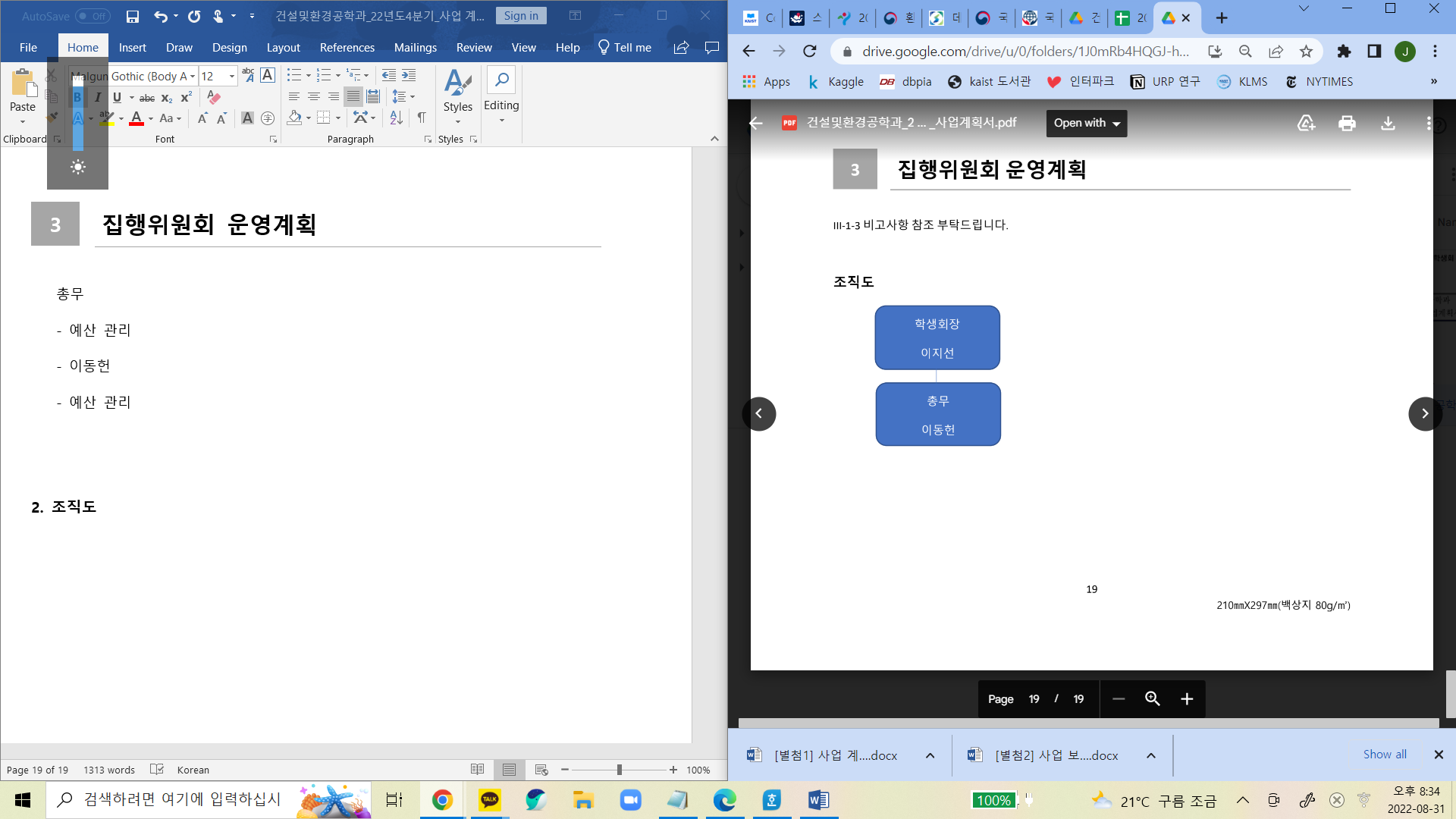 건설및환경공학과22년도 4분기 사업보고서기구명건설및환경공학과직위/이름학생회장/이지선서명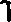 담당자기구장서명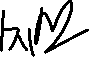 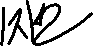 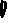 Ⅰ. 사업 개요사업번호사업명사업기간담당자1축제부스운영2022.08~09.17학생회장2개강파티2022.09.23학생회장3학과설명회2022.10~11.28학생회장4학과 MT2022.10~11.11학생회장5종강파티2022.11~12.15학생회장6OTL 후기 작성 이벤트2022.12.7~12.24학생회장7과방 정비 사업2022.09~12학생회장8친해지길바래2022.11.01~12.15학생회장Ⅱ. 사업별 보고1축제부스운영1) 사업 방식KAMF 축제 부스 운영2) 사업 준비 기간2022.08 ~ 2022.09.163) 사업 일시2022.09.16~09.174) 사업 결산₩718,7105) 담당부서/담당자학생회장/이지선날짜내용비고2022.08 초부스 신청 접수2022.08월 중순~9월 초회오리감자 기계 구입, 이전에 사용하던 튀김기 세척, 홍보 및 부스 준비2022.09.15재료 구입2022.09.16~17KAMF 낮 음식 부스 판매 진행담당소항목출처세부항목코드예산결산집행률비고학생회장축제부스운영자치부스 재료비A1₩350,000₩686,910196.3%학생회장축제부스운영자치회오리감자 기계 구입A2₩50,000₩31,80063.6%학생회장축제부스운영계계계₩400,000₩718,710179.7%2개강파티1) 사업 방식학부생 대상 개강파티를 위한 식사자리 마련2) 사업 준비 기간2022.09.17~183) 사업 일시2022.09.234) 사업 결산340,000 원5) 담당부서/담당자학생회장/이지선날짜내용비고2022.09.16~17KAMF 학과 부스 진행하여 수익금으로 개강파티 지원2022.09.23개강파티 겸 축제뒷풀이 식사담당소항목출처세부항목코드예산결산집행률비고학생회장개강파티자치식사비C1₩200,000₩340,000170%학생회장개강파티계계계₩200,000₩340,000170%3학과설명회1) 사업 방식교수님/대학원생/학부생 발표로 이루어진 학과설명회 하루, 관심새내기들 대상 건환과 랩투어 하루2) 사업 준비 기간2022.10 초~11월 말3) 사업 일시2022.11.07 학과설명회, 2022.11.28 새내기 대상 오픈랩4) 사업 결산1,000,000원5) 담당부서/담당자학생회장/이지선날짜내용비고2022.10월 초중순학과설명회 날짜 및 방식 확정, 현수막과 인스타그램을 통한 홍보2022.10월 말학과설명회 자료 제작2022.11.7학과설명회 진행2022.11월 중순오픈랩 방식 및 시간 논의 및 확정, 인스타그램 홍보 2022.11.28오픈랩 랩투어 및 저녁식사 진행담당소항목출처세부항목코드예산결산집행률비고학생회장학과설명회본회계학과설명회지원금D1₩1,000,000₩1,000,000100%학생회장학과설명회계계계₩1,000,000₩1,000,000100%4학과 MT1) 사업 방식학과 전체 등산으로 대체2) 사업 준비 기간2022.11월3) 사업 일시2022.11.114) 사업 결산1,000,000원5) 담당부서/담당자학생회장/이지선날짜내용비고2022.11초학과 MT를 대체한 계룡산 등산 준비2022.11.11학과 교수님, 대학원생, 학부생 참여 계룡산 등산담당소항목출처세부항목코드예산결산집행률비고학생회장학과 MT본회계학과설명회 지원금E1-₩1,000,000-%학생회장학과 MT계계계-₩1,000,000-%6종강파티1) 사업 방식학부생 참여 종강파티2) 사업 준비 기간2022.12월 초3) 사업 일시2022.12.154) 사업 결산270,000원5) 담당부서/담당자학생회장/이지선날짜내용비고2022.12월 초장소 및 일시 확정, 인원조사2022.12.15종강파티 진행담당소항목출처세부항목코드예산결산집행률비고학생회장종강파티본회계식사비F1₩200,000₩200,000100%학생회장종강파티자치후식비F2₩70,000₩70,000100%학생회장종강파티계계계₩270,000₩270,000100%6OTL 후기 작성 이벤트1) 사업 방식후기 작성 인증한 사람 중 3명 추첨하여 상품2) 사업 준비 기간2022.12월 초3) 사업 일시2022.12.01~12.154) 사업 결산50,0005) 담당부서/담당자학생회장/이지선날짜내용비고22022.12.01사업 내용 공지2022.12.01~15후기 작성 이벤트 참가 접수2022.12.24상품 집행담당소항목출처세부항목코드예산결산집행률비고학생회장OTL 후기작성 이벤트학생참가 상품G1₩50,000₩50,000100%학생회장OTL 후기작성 이벤트계계계₩50,000₩50,000100%7과방정비사업1) 사업 방식시험기간 간식 비치, 필요 물품 구매2) 사업 준비 기간2022.9월 말, 2022.11월 중순3) 사업 일시10.05, 11.294) 사업 결산₩382,4205) 담당부서/담당자학생회장/이지선날짜내용비고2022.09~10필요 물품에 대해 학과사무실에 요청, 지원 범위 협의2022.10.06중간고사 간식 비치2022.11월 초필요 사무용품/간식 학과사무실 통해 구매, 고장 컴퓨터 수리2022.11.29기말고사 간식 비치담당소항목출처세부항목코드예산결산집행률비고학생회장과방 정비 사업본회계물품 구입H1₩100,000₩100,000100%학생회장과방 정비 사업자치간식 구매H2₩100,000₩282,420282.4%학생회장과방 정비 사업계계계₩200,000₩382,420191.2%8친해지길바래1) 사업 방식학부생 모임 지원금2) 사업 준비 기간2022.11월 초3) 사업 일시2022.11.2~12.154) 사업 결산₩371,9005) 담당부서/담당자학생회장/이지선날짜내용비고2022.11초친해지길바래 예산 편성 및 16차 중앙운영위원회 추가경정 승인2022.11.02친해지길바래 실시 공지, 친목조 편성2022.11~12.15모임비 지원담당소항목출처세부항목코드예산결산집행률비고학생회장친해지길바래자치식사지원금I1₩400,000₩371,90093%학생회장친해지길바래계계계₩400,000₩371,90093%Ⅲ. 학부∙학과 학생회 운영보고1위원 명단이름학번직책근거 규정이지선20190847학생회장건설및환경공학과 학생회칙 제 25조 제1항이름학번소속 부서직책이동헌20210449총무총무2운영위원회 운영보고3집행위원회 운영보고